Vzdelávacie Stredisko, s.r.o.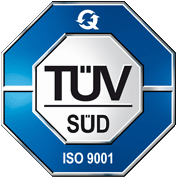 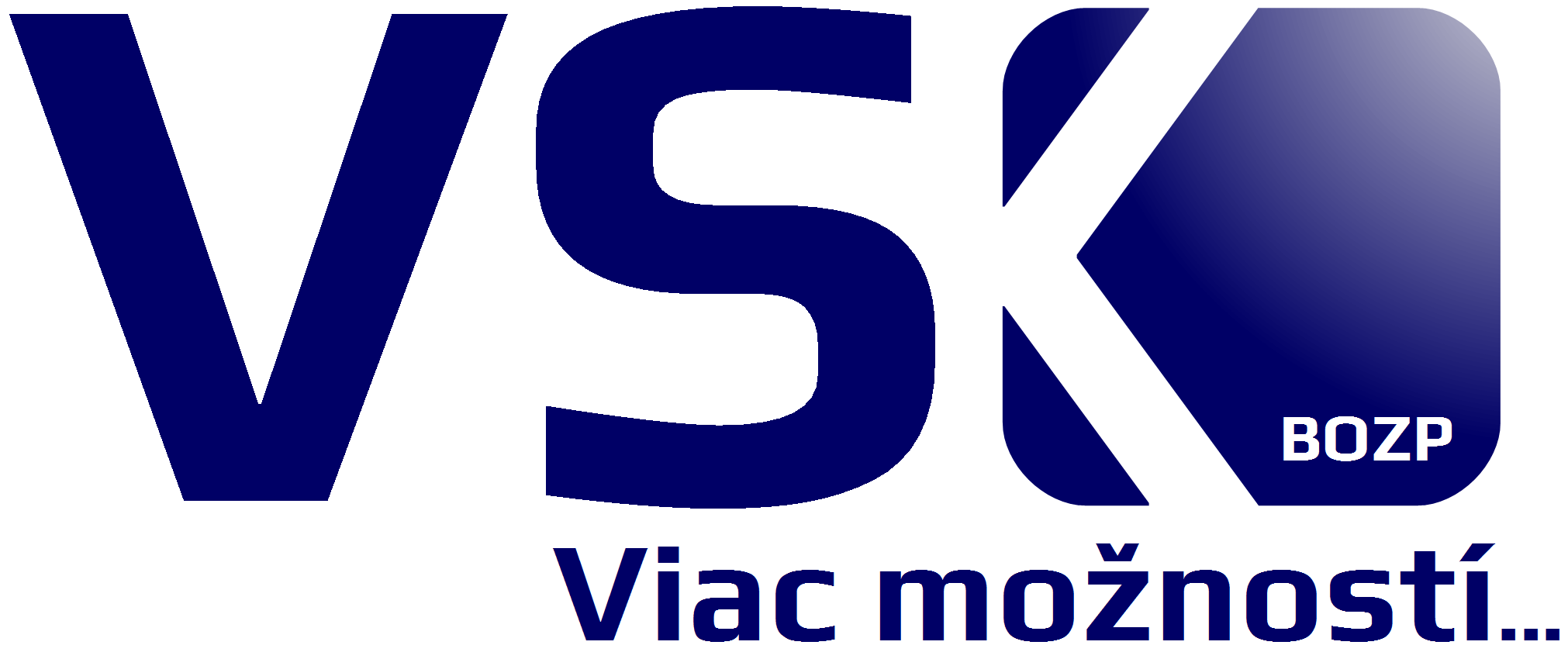 Študentská 1/A ♥ 040 01 Košice ♥ 0918 871 917 ♥ www.vsKovac.sk_____________________________________________________________________	  * správne zakrúžkujte, nesprávne prečiarknite	02.0 TZAa1234b12eBab12ce12f13 PdK-v1.28 hz__tz 1/1Prihláška do kurzu a na skúškuPrihláška do kurzu a na skúškuPrihláška do kurzu a na skúškuPrihláška do kurzu a na skúškuPrihláška do kurzu a na skúškuObsluha pre VTZ tlakovéObsluha pre VTZ tlakovéObsluha pre VTZ tlakovéObsluha pre VTZ tlakovéObsluha pre VTZ tlakovéTZ tlakové skupina A:  Aa1 – Aa2 – Aa3 – Aa4 – Ab1 – Ab2 – Ac – Ad – Ae*TZ tlakové skupina A:  Aa1 – Aa2 – Aa3 – Aa4 – Ab1 – Ab2 – Ac – Ad – Ae*TZ tlakové skupina A:  Aa1 – Aa2 – Aa3 – Aa4 – Ab1 – Ab2 – Ac – Ad – Ae*TZ tlakové skupina A:  Aa1 – Aa2 – Aa3 – Aa4 – Ab1 – Ab2 – Ac – Ad – Ae*TZ tlakové skupina A:  Aa1 – Aa2 – Aa3 – Aa4 – Ab1 – Ab2 – Ac – Ad – Ae*TZ tlakové skupina B:  Ba – Bb1 – Bb2 – Bc – Bd – Be1 – Be2 – Bf1 – Bf2 – Bf3 – Bf4*TZ tlakové skupina B:  Ba – Bb1 – Bb2 – Bc – Bd – Be1 – Be2 – Bf1 – Bf2 – Bf3 – Bf4*TZ tlakové skupina B:  Ba – Bb1 – Bb2 – Bc – Bd – Be1 – Be2 – Bf1 – Bf2 – Bf3 – Bf4*TZ tlakové skupina B:  Ba – Bb1 – Bb2 – Bc – Bd – Be1 – Be2 – Bf1 – Bf2 – Bf3 – Bf4*TZ tlakové skupina B:  Ba – Bb1 – Bb2 – Bc – Bd – Be1 – Be2 – Bf1 – Bf2 – Bf3 – Bf4*Rozsah činnosti: .............................................................................................................................................................................................. Rozsah činnosti: .............................................................................................................................................................................................. Rozsah činnosti: .............................................................................................................................................................................................. Rozsah činnosti: .............................................................................................................................................................................................. Rozsah činnosti: .............................................................................................................................................................................................. Osobné údajeOsobné údajeOsobné údajeOsobné údajeOsobné údajeMeno a priezvisko: .........................................................................................................................................................................................Meno a priezvisko: .........................................................................................................................................................................................Meno a priezvisko: .........................................................................................................................................................................................Meno a priezvisko: .........................................................................................................................................................................................Meno a priezvisko: .........................................................................................................................................................................................Dátum narodenia: ............................................................................................................................................................................................Dátum narodenia: ............................................................................................................................................................................................Dátum narodenia: ............................................................................................................................................................................................Dátum narodenia: ............................................................................................................................................................................................Dátum narodenia: ............................................................................................................................................................................................Trvalé bydlisko: ................................................................................................................................................................................................Trvalé bydlisko: ................................................................................................................................................................................................Trvalé bydlisko: ................................................................................................................................................................................................Trvalé bydlisko: ................................................................................................................................................................................................Trvalé bydlisko: ................................................................................................................................................................................................Telefón a e-mail: ..............................................................................................................................................................................................Telefón a e-mail: ..............................................................................................................................................................................................Telefón a e-mail: ..............................................................................................................................................................................................Telefón a e-mail: ..............................................................................................................................................................................................Telefón a e-mail: ..............................................................................................................................................................................................Fakturačné údaje organizácie: ..............................................................................................................................................................Fakturačné údaje organizácie: ..............................................................................................................................................................Fakturačné údaje organizácie: ..............................................................................................................................................................Fakturačné údaje organizácie: ..............................................................................................................................................................Fakturačné údaje organizácie: .................................................................................................................................................................................................................................................................................................................................................................................................… ...................................................................................................................................................................................................................................… ...................................................................................................................................................................................................................................… ...................................................................................................................................................................................................................................… ...................................................................................................................................................................................................................................… ...................................................................................................................................................................................................................................… ...................................................................................................................................................................................................................................… ...................................................................................................................................................................................................................................… ...................................................................................................................................................................................................................................… ...................................................................................................................................................................................................................................… Súhlasím so spracovaním mojich osobných údajov uvedených v tejto prihláške Vzdelávacím strediskom v zmysle zákonných požiadaviek na žiadateľa o získanie odbornej spôsobilosti
na dobu neurčitú a nepožadujem zaslanie oznámenia o oprave a likvidácii osobných údajov.Súhlasím so spracovaním mojich osobných údajov uvedených v tejto prihláške Vzdelávacím strediskom v zmysle zákonných požiadaviek na žiadateľa o získanie odbornej spôsobilosti
na dobu neurčitú a nepožadujem zaslanie oznámenia o oprave a likvidácii osobných údajov.Súhlasím so spracovaním mojich osobných údajov uvedených v tejto prihláške Vzdelávacím strediskom v zmysle zákonných požiadaviek na žiadateľa o získanie odbornej spôsobilosti
na dobu neurčitú a nepožadujem zaslanie oznámenia o oprave a likvidácii osobných údajov.Súhlasím so spracovaním mojich osobných údajov uvedených v tejto prihláške Vzdelávacím strediskom v zmysle zákonných požiadaviek na žiadateľa o získanie odbornej spôsobilosti
na dobu neurčitú a nepožadujem zaslanie oznámenia o oprave a likvidácii osobných údajov.podpis žiadateľaOdborná praxOdborná praxOdborná praxOdborná praxOdborná praxPotvrdzujem, že pod dozorom obsluhy TZ ................................................................................................................................Potvrdzujem, že pod dozorom obsluhy TZ ................................................................................................................................Potvrdzujem, že pod dozorom obsluhy TZ ................................................................................................................................Potvrdzujem, že pod dozorom obsluhy TZ ................................................................................................................................Potvrdzujem, že pod dozorom obsluhy TZ ................................................................................................................................s platným preukazom/dokladom  č. .................................................................................................................................................s platným preukazom/dokladom  č. .................................................................................................................................................s platným preukazom/dokladom  č. .................................................................................................................................................s platným preukazom/dokladom  č. .................................................................................................................................................s platným preukazom/dokladom  č. .................................................................................................................................................žiadateľ úspešne absolvoval prax v trvaní ................................... hodín.žiadateľ úspešne absolvoval prax v trvaní ................................... hodín.žiadateľ úspešne absolvoval prax v trvaní ................................... hodín.žiadateľ úspešne absolvoval prax v trvaní ................................... hodín.žiadateľ úspešne absolvoval prax v trvaní ................................... hodín.V .................................................................................. dňa .......................................................V .................................................................................. dňa .......................................................V .................................................................................. dňa .......................................................V .................................................................................. dňa .......................................................pečiatka a podpis zodpovednej osobySkúškaSkúškaSkúškaSkúškaSkúškaPotvrdzujeme, že žiadateľ na skúške vyhovel – nevyhovel*.Potvrdzujeme, že žiadateľ na skúške vyhovel – nevyhovel*.Potvrdzujeme, že žiadateľ na skúške vyhovel – nevyhovel*.Potvrdzujeme, že žiadateľ na skúške vyhovel – nevyhovel*.Potvrdzujeme, že žiadateľ na skúške vyhovel – nevyhovel*.V .................................................................................. dňa .......................................................V .................................................................................. dňa .......................................................V .................................................................................. dňa .......................................................V .................................................................................. dňa .......................................................V .................................................................................. dňa .......................................................podpis člena skúšobnej komisiepodpis člena skúšobnej komisiepodpis predsedu skúšobnej komisie